КОМИТЕТПО РАЗВИТИЮ ПРЕДПРИНИМАТЕЛЬСТВА И ПРОМЫШЛЕННОСТИПОВЕСТКА ДНЯЗАСЕДАНИЕ № 1                                                от  22.01.2018 годаНачало заседания Комитета в 11-00Время предполагаемого окончания заседания в 12-30Место проведения – Брифинговый зал ВС ПМР (1 этаж)Приглашенные:Депутаты Комитета:                                          Депутаты  ВС ПМР:Гузун В.М.Левицкий В.Ф.Дони В. М.Кравчук В. В.Межинский А. В.В случае отсутствия субъекта законодательной инициативы или его официального представителя, предлагаемый им законопроект и/или проект постановления снимается с рассмотрения. К рассмотрению законодательной инициативы прилагается проект решений Комитета Верховного Совета ПМР по развитию предпринимательства и промышленности.Все материалы на заседание Комитета по развитию предпринимательства и промышленности предоставляются в электронном варианте.Рассмотрение законопроектов, по которым Комитет является ответственнымп. 135/1 VI – Проект закона ПМР «О внесении дополнения в Гражданский кодекс Приднестровской Молдавской Республики» (III чтение)Исп.: О. С. БондарецЗ/И – В. М. Гузун, В. М. Дони, В. В. КравчукОтв./К – В. М. ГузунДокладчик – В. М. Гузун, В. М. Дони, В. В. КравчукОфициальные представители: А. А. Шевченко, В. В. Жук, С. Ф. Григорица, С. А. Оболоник, Н. Ю. Ситкина, В. Ю. Кульпин, Т. П. Кирова, Н. И. Соколова_________________________________________________________________________________п. 135/2 VI – Проект закона ПМР «О внесении изменения и дополнений в Закон Приднестровской Молдавской Республики «О государственной регистрации юридических лиц и индивидуальных предпринимателей в Приднестровской Молдавской Республике»» (III чтение)Исп.: О. С. БондарецЗ/И – В. М. Гузун, В. М. Дони, В. В. КравчукОтв./К – В. М. ГузунДокладчик – В. М. Гузун, В. М. Дони, В. В. КравчукОфициальные представители: А. А. Шевченко, С. Ф. Григорица, С. А. Оболоник, Н. Ю. Ситкина, В. Ю. Кульпин, Т. П. Кирова, Н. И. Соколова__________________________________________________________________________________п. 135/3 VI – Проект закона ПМР «О внесении дополнений в Закон Приднестровской Молдавской Республики «О бухгалтерском учете и финансовой отчетности»» (III чтение)Исп.: О. С. БондарецЗ/И – В. М. Гузун, В. М. Дони, В. В. КравчукОтв./К – В. М. ГузунДокладчик – В. М. Гузун, В. М. Дони, В. В. КравчукОфициальные представители: С. А. Оболоник, Н. Ю. Ситкина, В. Ю. Кульпин, Т. П. Кирова, Н. И. Соколова_________________________________________________________________________________п. 135/4 VI – Проект закона ПМР «О внесении дополнений в Закон Приднестровской Молдавской Республики «Об основах налоговой системы в Приднестровской Молдавской Республике» (III чтение)Исп.: О. С. БондарецЗ/И – В. М. Гузун, В. М. Дони, В. В. КравчукОтв./К – В. М. ГузунДокладчик – В. М. Гузун, В. М. Дони, В. В. КравчукОфициальные представители: Т. П. Кирова, Н. И. Соколова, Е. С. Кошелев, А. А. Шевченко, С. А. Оболоник_________________________________________________________________________________п. 135/5 VI – Проект закона ПМР «О внесении дополнения в Закон Приднестровской Молдавской Республики «О государственной пошлине» (III чтение)Исп.: О. С. БондарецЗ/И – В. М. Гузун, В. М. Дони, В. В. КравчукОтв./К – В. М. ГузунДокладчик – В. М. Гузун, В. М. Дони, В. В. КравчукОфициальные представители: А. А. Шевченко, С. Ф. Григорица_________________________________________________________________________________п. 668 VI – Проект закона ПМР «О внесении дополнений в Кодекс Приднестровской Молдавской Республики об административных правонарушениях» (III чтение)Исп.: О. С. БондарецЗ/И – Правительство ПМРОтв./К – В. М. ГузунДокладчик – В. М. Гузун, В. М. Дони, В. В. КравчукОфициальные представители: Т. П. Кирова, А. А. Шевченко, В. В. Жукп. 120/1 VI – Проект закона ПМР «О внесении изменения и дополнений в  Закон ПМР «О валютном регулировании и валютном контроле»» (II чтение)Исп.: О. С. БондарецЗ/И – В. М. Гузун, В. М. Дони, В. В. КравчукОтв./К – В. М. ГузунДокладчик – В. М. Гузун, В. М. Дони, В. В. КравчукОфициальные представители: В. С. Тидва, Е. В. Оржеховский__________________________________________________________________________________п. 539 VI – Проект закона ПМР «О внесении изменения и дополнения в Закон Приднестровской Молдавской Республики «Об индивидуальном предпринимательском патенте»» (I чтение)Исп.: О. И. ДробининаЗ/И – В. И. КалинОтв./К – В. М. ГузунДокладчик – В. И. КалинОфициальные представители: С. А. Оболоник, Т. П. Кирова, Н. Ю. Ситкина, Н. И. Соколова_________________________________________________________________________________п. 742 VI – Проект закона ПМР «О внесении дополнения в Закон Приднестровской Молдавской Республики «О внесении изменений в Закон Приднестровской Молдавской Республики «О развитии и государственной поддержке малого предпринимательства» (I чтение)Исп.: С. Е. ВатажишинаЗ/И – Правительство ПМРОтв./К – В. М. ГузунДокладчик – С. А. Оболоник, Н. Ю. Ситкина, Н. А. СлучинскаяОфициальные представители: С. А. Оболоник, Н. Ю. Ситкина, Н. А. Случинская__________________________________________________________________________________п. 241 VI – Проект закона ПМР О внесении  дополнения в Закон Приднестровской Молдавской Республики «Об упрощенной системе налогообложения для юридических лиц» (I чтение)Исп.: С. Е. ВатажишинаЗ/И – Правительство ПМРОтв./К – В. М. ГузунДокладчик – В. М. Гузун, В. М. Дони, В. В. КравчукОфициальные представители: Т. П. Кирова, С. А. Оболоник, Н. Ю. Ситкина, Н. И. Соколова, В. Ю. Кульпин_________________________________________________________________________________п. 763 VI – Проект закона ПМР «О внесении изменения в Закон Приднестровской Молдавской Республики «О лицензировании отдельных видов деятельности» (I чтение)Исп.: Е. С. ДойбанЗ/И – Правительство ПМРОтв./К – В. М. ГузунДокладчик – А. А. Шевченко, С. Ф. ГригорицаОфициальные представители: А. А. Шевченко, С. Ф. ГригорицаПриглашенные: А. А. Гурецкий, В. Е. Лозовский__________________________________________________________________________________п. 784 VI – Проект закона ПМР «О внесении дополнений в Закон Приднестровской Молдавской республики «О государственной поддержке инновационных видов деятельности»» (I чтение)Исп.: Е. С. ДойбанЗ/И – О. А. ПетрикОтв./К – В. М. ГузунДокладчик – О. А. ПетрикОфициальные представители: С. А. Оболоник, И. К. Линник_________________________________________________________________________________Рассмотрение проектов Постановлений Верховного Совета ПМР,по которым Комитет является ответственнымп. 748 VI – Проект постановления ВС ПМР «О безвозмездной передаче из государственной собственности части здания – пункт бытового обслуживания, помещения №№ 23,24,25,26,27,28,29,30,31,32,33,34,35, согласно поэтажному плану, площадью 104,2 кв. м, расположенного по адресу: город Бендеры, III Индустриальный переулок, дом 4, в муниципальную собственность города Бендеры» (I чтение)Исп.: О. И. ДробининаЗ/И – Правительство ПМРОтв./К – В. М. ГузунДокладчик – Правительство ПМРОфициальные представители: С. А. Оболоник, А. А. Бетанов__________________________________________________________________________________п. 751 VI – Проект постановления ВС ПМР «О безвозмездной передаче из государственной собственности имущества в виде квартиры, расположенной по адресу: город Слободзея, улица Фрунзе, дом 19, квартира 12, в муниципальную собственность Слободзейского района и города Слободзея» (I чтение)Исп.: О. И. ДробининаЗ/И – Правительство ПМРОтв./К – В. М. ГузунДокладчик – Правительство ПМРОфициальные представители: В. В. Жук_________________________________________________________________________________п. 793 VI – Проект постановления ВС ПМР «О безвозмездной передаче из государственной собственности автомобилей» (I чтение)Исп.: О. И. ДробининаЗ/И – Правительство ПМРОтв./К – В. М. ГузунДокладчик – Правительство ПМРОфициальные представители: Н. Ю. Ситкина__________________________________________________________________________________Рассмотрение законопроектов по которым Комитет является неответственнымп. 819 VI – Проект закона ПМР «О внесении изменения в Кодекс Приднестровской Молдавской Республики об административных правонарушениях»Исп.: Е. С. ДойбанЗ/И – Г. М. Антюфеева, О. О. ХоржанОтв./К – Г. М. АнтюфееваДокладчик – Г. М. Антюфеева, О. О. ХоржанПриглашенные: А. А.Шевченко, В. В.Жук, А. А. Гурецкий_______________________________________________________________________________п. 780 VI – Проект закона ПМР «О внесении изменения в Конституционный закон Приднестровской Молдавской Республики «О статусе депутата Верховного Совета Приднестровской Молдавской Республики»Исп.: Е. С. ДойбанЗ/И – Г. И. ДьяченкоОтв./К – Г. М. АнтюфееваДокладчик – Г. И. Дьяченко Приглашенные: А. А.Шевченко, В. В.Жук________________________________________________________________________________п. 808 VI – Проект закона ПМР «О внесении изменений в Закон Приднестровской Молдавской Республики «О государственных гарантиях гражданам, имеющим право на земельную долю (пай), и иным работникам сельскохозяйственных предприятий»Исп.: О. И. ДробининаЗ/И – А. С. ЩербаОтв./К – О. С. ЛеонтьевДокладчик – А. С. ЩербаПриглашенные: Е. М. Коваль ________________________________________________________________________________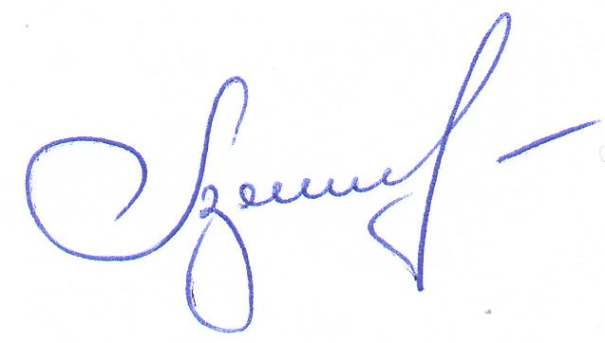 ПРЕДСЕДАТЕЛЬ КОМИТЕТА                                                          В. М. ГУЗУНКипяткова Анастасия Геннадьевна – 1-18Касап Станислав Михайлович – 1-18Беркович Владимир Моисеевич – 1-18Чебан Юрий Михайлович – 1-18Кожан Василий Николаевич – 1-18Ганин Юрий Григорьевич – 1-18Мартыненко Александра Афанасьевна –1-18Павлинов Игорь Алексеевич – 1-18Черненко Тамара Борисовна – 1-18Михайлов Александр Иванович – 1-18Фрунза Анатолий Георгиевич – 1-18Неделько Денис Александрович – 1 - 18Оболоник Сергей Анатольевич- 1-4,8-10,12,13Кирова Татьяна Петровна – - 1-4,6,8,10Кульпин Вадим Юрьевич – 1-3,10Кошелев Евгений Сергеевич - 4Соколова Наталья Ивановна – 1-4,8,10Ситкина Наталья Юрьевна – 1-3,8-10,15Линник Инна Константиновна - 12Шевченко Александр Андреевич – 1,2,4-6,11,16,17Жук Владислав Валерьевич – 1,6,14, 16,17Григорица Станислав Федорович – 1,2,5,11Бетанов Андрей Андреевич – 13Тидва Владислав Сергеевич – 7Оржеховский Евгений Валерьевич - 7Случинская Наталья Анатольевна – 9Гурецкий Анатолий Анатольевич – 11, 16Коваль Ефимий Михайлович – 18Лозовский Вадим Ефимович - 11Щерба А. С.Антюфеева Г. М.Коршунов А. В.Чебан С. Ф.Леонтьев О. С.Василатий О. В.Буга И. С.Бурла М. П.Калин В. И. Петрик О. А. Дьяченко Г. И. Хоржан О. О.